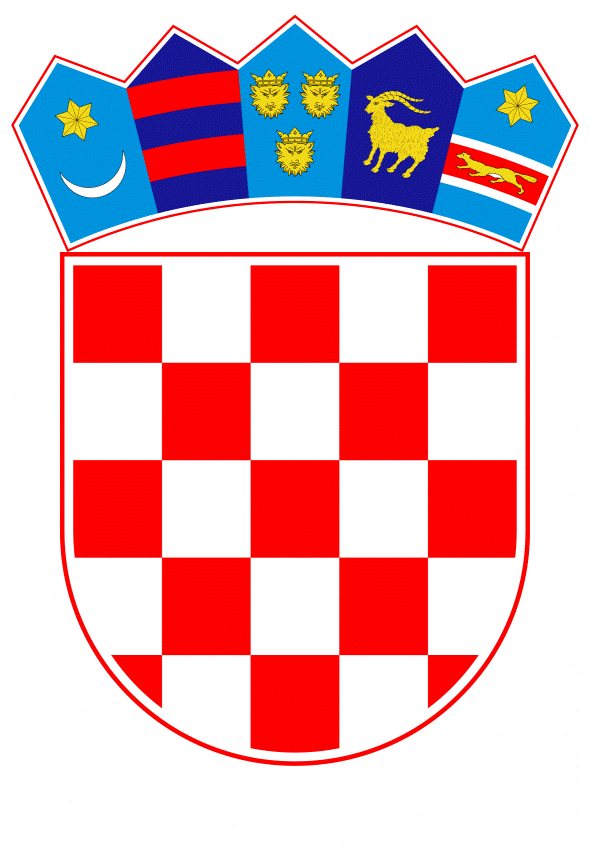 VLADA REPUBLIKE HRVATSKEZagreb, 19. svibnja 2023._________________________________________________________________________________________________________________________________________________________________________________________________________________________________PrijedlogNa temelju članka 31. stavka 3. Zakona o Vladi Republike Hrvatske („Narodne novine“, br. 150/11., 119/14., 93/16., 116/18. i 80/22.) i točaka II. i III. Odluke o kriterijima i postupku za prihvaćanje pokroviteljstva Vlade Republike Hrvatske („Narodne novine“, broj 44/16.), Vlada Republike Hrvatske je na sjednici održanoj __________ 2023. donijelaZ A K L J U Č A K	1.	Vlada Republike Hrvatske prihvaća pokroviteljstvo nad Drugim hrvatskim kongresom o biosigurnosti i biozaštiti s međunarodnim sudjelovanjem, sukladno zamolbi Hrvatskog društva za biosigurnost i biozaštitu Hrvatskog liječničkog zbora.2.	Prihvaćanjem pokroviteljstva Vlada Republike Hrvatske ne preuzima nikakve financijske obveze.KLASA: URBROJ: Zagreb,     PREDSJEDNIKmr. sc. Andrej PlenkovićO B R A Z L O Ž E N J EVlada Republike Hrvatske zaprimila je prijedlog Hrvatskog društva za biosigurnost i biozaštitu Hrvatskog liječničkog zbora za prihvaćanje pokroviteljstva Vlade Republike Hrvatske nad Drugim hrvatskim kongresom o biosigurnosti i biozaštiti koji će se održati od 25. do 27. svibnja 2023. godine.Drugi hrvatski kongres o biosigurnosti i biozaštiti zamišljen je kao platforma pomoću koje će vrsni stručnjaci iz zemlje i inozemstva izmijeniti svoja znanja u domeni biosigurnosti i biozaštite. Na skupu će se okupiti multidisciplinarna znanstvena, zdravstvena i akademska zajednica, stručnjaci iz područja regulatornih poslova, poslova nacionalne sigurnosti i sve druge srodne struke koje djeluju ka unaprjeđenju nacionalne i međunarodne biosigurnosti i biozaštite.Ovaj je događaj od iznimne važnosti radi aktualnosti teme s obzirom na proteklu pandemiju uzrokovanu virusom SARS-CoV-2. Naime, pandemija bolesti COVID-19 jasno je pokazala moć koju infektivni agensi imaju i koliko je važno znati pravovremeno i točno odgovoriti na hitne izazove. Timski pristup izazovu očuvanja biosigurnosti doprinosi kvalitetnijem i sveobuhvatnom planiranju i organizaciji nacionalne sigurnosti, osobito u domeni bioloških prijetnji. Analize i stečena znanja iz pandemije bolesti COVID-19 pridonijet će boljem planiranju i razvoju učinkovitih mehanizama odgovora na moguće buduće biološke prijetnje. Kongres ima i nacionalnu i međunarodnu važnost s obzirom na razvoj samog područja biosigurnosti te nacionalne i međunarodne legislative koja ju prati. Tako je Kongres organiziran u skladu s odredbama Direktive (EU) 2017/541 Europskog parlamenta i Vijeća od 15. ožujka 2017. o suzbijanju terorizma i zamjeni Okvirne odluke Vijeća 2002/475/PUP i o izmjeni Odluke Vijeća 2005/671/PUP te Strategije nacionalne sigurnosti Republike Hrvatske („Narodne novine“, broj 73/17.) koje naglašavaju važnost planiranja, organizacije i pripravnosti za moguće ugroze pučanstva.Slijedom navedenoga, a s obzirom da se radi o događaju od iznimne važnosti s međunarodnim sudjelovanjem, predlaže se prihvaćanje pokroviteljstva nad navedenim kongresom. Predlagatelj:Ministarstvo zdravstvaPredmet:Prihvaćanje pokroviteljstva nad Drugim hrvatskim kongresom o biosigurnosti i biozaštiti s međunarodnim sudjelovanjem (Zagreb, 25. do 27. svibnja 2023.) - predlagatelj: Ministarstvo zdravstva